Муниципальное бюджетное общеобразовательное учреждение "Шаласинская средняя общеобразовательная школа"368560, РД, Дахадаевский р-н, с. Шаласи, e-mail: shalasi.school@mail.ruОтчёт о творческом конкурсе “Осенние фантазии”В нашей школе уже стала традицией организация ежегодной выставки на осеннюю тему. Вот и этот год не стал для нас исключением.С 16.10. – 26.10.2020 г. в МБОУ «Шаласинская СОШ» прошла выставка осенних поделок на тему "Осенние фантазии", в которой приняли участие дети и родители 1-4 кшлассов.Целью выставки стало вовлечение родителей в воспитательно-образовательный процесс детского сада, развитие художественно-эстетического восприятия.Задачи:- Развивать детское творчество;- Формировать художественный вкус младших школьников;- Формировать познавательную активность;- Стимулировать творчество, инициативность родителей;- Вызвать у детей чувства радости от просмотра.Выставка проходила в течение недели. В своих работах ребята использовали разные природные материалы – шишки, листья, цветы, веточки, мох, овощи, фрукты и т.д. На выставке были представлены лесные композиции, осенние сказки, игровые ситуации, панно, игрушки и многое другое.Участие семей в конкурсах поделок из природного материала обогащает семейный досуг, и объединяет детей и взрослых в общих делах. В результате у детей воспитывается трудолюбие, аккуратность, внимание к близким, уважение к труду. Это начало патриотического воспитания, любви к родному краю, окружающей нас природе. Занимаясь с ребёнком изготовлением поделок, взрослый оказывает огромное влияние на гармоничное развитие его личности, к тому же время, проведенное вместе с родителями, бесценно!К работе участники выставки отнеслись серьёзно и вложили много фантазии, терпения, труда. и поэтому все участники стали победителями разных номинаций - победила дружба и творчество всех участников! 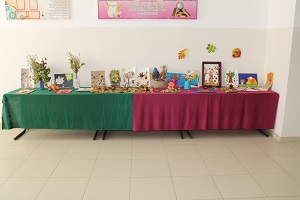 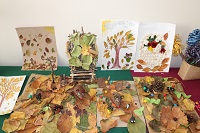 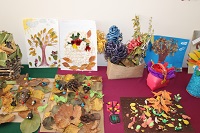 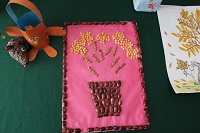 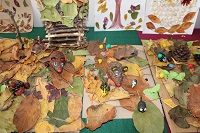 Зам дир по ВР:                                            Абдусаламов А.Ш.